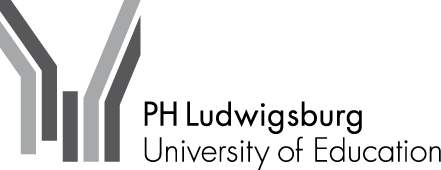 		 	Reisekostenabrechnung für „Externe“
                 Bitte die Punkte 1 – 3 vollständig ausfüllen, Punkt 4 wird von der Hochschule ergänztHinweis:Die Abrechnung kann nur nach den Regelungen des Landesreisekostengesetzes (LRKG) Baden-Württembergs erfolgen.Die folgenden Daten werden auf Grund des LRKG‘s zur Abrechnung Ihrer Reisekosten benötigt und nur zu diesem Zweck bearbeitet und gespeichert.Hinweis:Die Abrechnung kann nur nach den Regelungen des Landesreisekostengesetzes (LRKG) Baden-Württembergs erfolgen.Die folgenden Daten werden auf Grund des LRKG‘s zur Abrechnung Ihrer Reisekosten benötigt und nur zu diesem Zweck bearbeitet und gespeichert.Hinweis:Die Abrechnung kann nur nach den Regelungen des Landesreisekostengesetzes (LRKG) Baden-Württembergs erfolgen.Die folgenden Daten werden auf Grund des LRKG‘s zur Abrechnung Ihrer Reisekosten benötigt und nur zu diesem Zweck bearbeitet und gespeichert.1. Persönliche Angaben1. Persönliche Angaben1. Persönliche AngabenName, VornameTelefonAmts-/DienstbezeichnungStraße, PLZ, WohnortE-MailE-MailIBANBICBank2. Begründung der Reise2. Begründung der Reise2. Begründung der Reise  Gutachtertätigkeit  Berufungs- / Besetzungskommision  Tagung                             Sonstiges: ______________________  Weiterbildung                   Tagung                             Sonstiges: ______________________  Weiterbildung                   Eine Kopie der Einladung / Tagungsunterlagen / Programm ist/sind beigefügt    Eine Kopie der Einladung / Tagungsunterlagen / Programm ist/sind beigefügt    Eine Kopie der Einladung / Tagungsunterlagen / Programm ist/sind beigefügt  Reiseziel (Geschäftsort / Land): Arbeitgeberbescheinigung erforderlich, da Übernachtungssteuer erhoben
    wird Arbeitgeberbescheinigung erforderlich, da Übernachtungssteuer erhoben
    wird3. Reisekostenabrechnung Beginn der ReiseBeginn der ReiseBeginn der ReiseBeginn/Ende des DienstgeschäftsBeginn/Ende des DienstgeschäftsBeginn/Ende des DienstgeschäftsBeginn/Ende des DienstgeschäftsEnde der ReiseEnde der ReiseEnde der ReiseEnde der ReiseTäglicheDatumUhrzeitvonDatumUhrzeitDatumUhrzeitDatumUhrzeitUhrzeitanRückkehr Wohnung
 Beschäftigungsstelle
 andere Stelle:
________________ Wohnung
 Beschäftigungsstelle
 andere Stelle:
________________ Ja
 NeinGrenzübertritt bei AuslandsreiseGrenzübertritt bei AuslandsreiseGrenzübertritt bei AuslandsreiseGrenzübertritt bei AuslandsreiseReiseerläuterung (z.B. Abweichungen vom Antrag, weitere Termine für gleiche Fahrten, Taxi)Reiseerläuterung (z.B. Abweichungen vom Antrag, weitere Termine für gleiche Fahrten, Taxi)Reiseerläuterung (z.B. Abweichungen vom Antrag, weitere Termine für gleiche Fahrten, Taxi)Reiseerläuterung (z.B. Abweichungen vom Antrag, weitere Termine für gleiche Fahrten, Taxi)Reiseerläuterung (z.B. Abweichungen vom Antrag, weitere Termine für gleiche Fahrten, Taxi)Reiseerläuterung (z.B. Abweichungen vom Antrag, weitere Termine für gleiche Fahrten, Taxi)Reiseerläuterung (z.B. Abweichungen vom Antrag, weitere Termine für gleiche Fahrten, Taxi)Reiseerläuterung (z.B. Abweichungen vom Antrag, weitere Termine für gleiche Fahrten, Taxi)AusreiseAusreiseEinreiseEinreiseDatumUhrzeitDatumUhrzeitBeförderungsmittel
(Hin- und Rückreise)Beförderungsmittel
(Hin- und Rückreise)Beförderungsmittel
(Hin- und Rückreise)a) Fahrt-/Flugkosten
b) Zuschlag, Platzkarte
c) Bus, Straßenbahn
d) Taxi (Begründung!!)a) Fahrt-/Flugkosten
b) Zuschlag, Platzkarte
c) Bus, Straßenbahn
d) Taxi (Begründung!!)Bei Kfz-Benutzung:

Wegstrecken
(Hin- und Rückfahrt)Bei Kfz-Benutzung:

Wegstrecken
(Hin- und Rückfahrt)Bei Kfz-Benutzung:
Mitnahme-
entschädigung fürBei Kfz-Benutzung:
Mitnahme-
entschädigung fürBei Kfz-Benutzung:
Mitnahme-
entschädigung fürNebenkosten/Sonstige Auslagen (z.B. Unterkunft, Teilnahmegebühren etc. Buchungsvorgang und Belege beilegen!),Nebenkosten/Sonstige Auslagen (z.B. Unterkunft, Teilnahmegebühren etc. Buchungsvorgang und Belege beilegen!),EUREURkm / Kfzkm / KfzNameNamekmArtEUR	Bahn, 2. Klasse	ÖPNV	Kfz-Nutzung:	triftiger Grund  Nein   Ja       	Begründung:______________________
	Mitfahrer/in bei ______________________	Dienstfahrzeug	Flugzeug	Begründung: ______________________
	Sonstiges: _____________________	Bahn, 2. Klasse	ÖPNV	Kfz-Nutzung:	triftiger Grund  Nein   Ja       	Begründung:______________________
	Mitfahrer/in bei ______________________	Dienstfahrzeug	Flugzeug	Begründung: ______________________
	Sonstiges: _____________________	Bahn, 2. Klasse	ÖPNV	Kfz-Nutzung:	triftiger Grund  Nein   Ja       	Begründung:______________________
	Mitfahrer/in bei ______________________	Dienstfahrzeug	Flugzeug	Begründung: ______________________
	Sonstiges: _____________________a) ______________b) ______________c) ______________d) ______________a) ______________b) ______________c) ______________d) ___________________ kmKfz mit
 über 600 ccm
 ____ ccm_____ kmKfz mit
 über 600 ccm
 ____ ccm____________________________________________________________________________________________________________________________________________________________________________________________________________________Unentgeltliche Unterkunft		Nein     Ja, am/ von       bis      
	Wurde mit separater Rechnung beglichen.	Ja, privat (Übernachtungspauschale wird geltend gemacht)Unentgeltliche Verpflegung		Nein     Ja (siehe nachfolgende Angaben)
				Im Teilnahmebeitrag enthalten (siehe nach-
				folgende Angaben)Unentgeltliche Unterkunft		Nein     Ja, am/ von       bis      
	Wurde mit separater Rechnung beglichen.	Ja, privat (Übernachtungspauschale wird geltend gemacht)Unentgeltliche Verpflegung		Nein     Ja (siehe nachfolgende Angaben)
				Im Teilnahmebeitrag enthalten (siehe nach-
				folgende Angaben)Unentgeltliche Unterkunft		Nein     Ja, am/ von       bis      
	Wurde mit separater Rechnung beglichen.	Ja, privat (Übernachtungspauschale wird geltend gemacht)Unentgeltliche Verpflegung		Nein     Ja (siehe nachfolgende Angaben)
				Im Teilnahmebeitrag enthalten (siehe nach-
				folgende Angaben)Ich versichere die Richtigkeit und Vollständigkeit meiner Angaben_____________________________________________Datum, UnterschriftAnreisetag:Aufenthaltstag(e):      Abreisetag:  Frühstück  Mittagessen  Abendessen  Frühstück  Mittagessen  Abendessen  Frühstück  Mittagessen  Abendessen  Frühstück  Mittagessen  Abendessen  Frühstück  Mittagessen  Abendessen  Frühstück  Mittagessen  AbendessenIch versichere die Richtigkeit und Vollständigkeit meiner Angaben_____________________________________________Datum, Unterschrift4. Mittelzusage / Finanzierung der Reise (Dekan / Haushaltsbeauftragte*r / Projektleitung) 4. Mittelzusage / Finanzierung der Reise (Dekan / Haushaltsbeauftragte*r / Projektleitung) 4. Mittelzusage / Finanzierung der Reise (Dekan / Haushaltsbeauftragte*r / Projektleitung) 4. Mittelzusage / Finanzierung der Reise (Dekan / Haushaltsbeauftragte*r / Projektleitung) Folgende Kosten werden übernommen	Fahrt / Übernachtungskosten
	(Auslagenerstattung ohne Tagegeld)	Fahrtkosten zzgl. Tagegeld und Übernachtungskosten	Teilnahmebeitrag	bis zur Höhe von ____ EUR.Folgende Kosten werden übernommen	Fahrt / Übernachtungskosten
	(Auslagenerstattung ohne Tagegeld)	Fahrtkosten zzgl. Tagegeld und Übernachtungskosten	Teilnahmebeitrag	bis zur Höhe von ____ EUR.Die erforderlichen Mittel stehen zur Verfügung:Kapitel / Titel / Kostenstelle ______________________________________________________________________________________________Datum, UnterschriftDie erforderlichen Mittel stehen zur Verfügung:Kapitel / Titel / Kostenstelle ______________________________________________________________________________________________Datum, Unterschrift